ЗАКЛЮЧЕНИЕО РЕЗУЛЬТАТАХ ПУБЛИЧНЫХ СЛУШАНИЙПО ПРОЕКТАМ  МУНИЦИПАЛЬНЫХ ПРАВОВЫХ АКТОВ В ОБЛАСТИ ГРАДОСТРОИТЕЛЬНОЙ ДЕЯТЕЛЬНОСТИ № 1-п                                                                                                          "29"  октября 2019 г.Полное наименование проекта муниципального акта в области градостроительной деятельности « О предоставлении разрешения на отклонение от предельных параметров разрешенного строительства на земельном участке в пгт Свеча, ул.Кирова,д.5б»по адресу: ул. Октябрьская,20, пгт Свеча Свечинского района Кировской области,                   Администрация Свечинского районаИнициатор Комиссия по подготовке проекта и внесению изменений в правила землепользования и застройки городского и сельских поселений на территории Свечинского районаПостановление главы Свечинского городского поселения № 4 от 15.10.2019Перечень проведенных публичных слушаний:Протокол  публичных слушаний  № 1 от 29.10.2019_____________________________________________________________________________(даты проведения и номера протоколов слушаний)Перечень поступивших письменных предложений участников слушаний:Согласие собственников и арендаторов соседних земельных участков:Согласие Губиной Марии Леонидовны- арендатора соседнего земельного участка___(даты поступления и номера входящих)В период публичных слушаний по проектам муниципальных актов  с «15.» октября 2019г. по «29»  октября 2019 г. осуществлено:публикаций   ______не  осуществлялось__________________________________________(наименование средства массовой информации, дата)организация градостроительной экспозиции     Администрация Свечинского района,с 15 октября 2019г по 29 октября 2019, по адресу: ул.Октябрьская, 20 каб.8, пгт Свеча, Свечинского района Кировской области___________________________________________(место и время проведения)В  ходе  публичных  слушаний  по  обобщенным материалам могут быть приняты к рассмотрению следующие замечания и предложения:Перечень отклоненных замечаний и предложений:Рекомендуемый вариант муниципального правового акта: ___________________О предоставлении разрешения на отклонение от предельных параметров разрешенного строительства на земельном участкев пгт Свеча, ул. Кирова, з/у5бВ  соответствии  со статьями 7,43 Федерального закона от  06.10.2003 № 131-ФЗ «Об общих принципах организации местного самоуправления в Российской Федерации», статьей 40 Градостроительного кодекса Российской Федерации от 29.12.2004 № 190-ФЗ, разделом 2.3, главы 2 части 1 Правил землепользования и застройки муниципального образования Свечинское городское поселение Свечинского района Кировской области, утвержденных решением Свечинской поселковой Думы от 14.06.2019 № 33/197, Соглашением о передаче  исполнения полномочий администрации Свечинского городского поселения Свечинского района Кировской области  администрации Свечинского района Кировской области, утвержденного решениями Свечинской поселковой Думы  Свечинского городского поселения Свечинского района Кировской области от 26.12.2011  № 12/71 и районной Думы Свечинского района Кировской области от 26.12.2011 № 12/100, заключением публичных слушаний, администрация Свечинского района ПОСТАНОВЛЯЕТ:1. Предоставить разрешение на отклонение от предельных параметров разрешенного  строительства   для  земельного  участка, общей площадью –300 кв.м., с кадастровым номером 43:29:030110:436, по адресу: 612040, Российская Федерация, Кировская обл.,  Свечинский р-н,  Свечинское г.п.,   пгт Свеча, ул. Кирова, з/у5б, а, именно, разрешить строительство объекта капитального строительства на данном земельном участке со следующими  предельными параметрами разрешенного строительства объекта капитального строительства:1.1.Минимальные отступы от границ земельных участков в целях определения мест допустимого размещения зданий, строений, сооружений, за пределами которых запрещено строительство зданий, строений, сооружений:с западной и северной сторон земельного участка – 0 м;с южной и восточной сторон земельного участка – 3 м;со стороны  красной  линии  улицы до размещения основного здания  –  не менее 5м;со стороны красной линии однополосного проезда до основного здания – не менее 2м;1.2. Предельное количество этажей или предельная высота зданий, строений, сооружений:максимальное количество этажей – 3;1.3. Максимальный процент застройки в границах земельного участка, определяемый как отношение суммарной площади земельного участка, которая может быть застроена, ко всей площади земельного участка – 80%.2. Организационному управлению опубликовать настоящее постановление на Интернет-сайте муниципального образования Свечинский муниципальный район Кировской области.Глава Свечинского района                                                           ___________________________________________________________________________Глава Свечинского городского поселения                                                     Е.М.КудреватыхСекретарь комиссии по подготовке проекта и внесениюизменений в правила землепользования и застройкигородского и сельского поселений на территории Свечинского района                                                                                                С.А.БурковаN 
п/пЗамечания и предложения1Губина М.Л. пояснила, что  арендуемый ею земельный участок  под магазин граничит с южной стороны  с предоставленным в аренду  Баранову А.Б. под строительство магазина земельным участком .и, что она не возражает  по предоставлению разрешения на отклонение от предельных параметров разрешенного строительства магазина , по адресу: пгт Свеча, ул. Кирова,д.5б.2Буркова С.А. предложила дать согласие на разрешение на отклонение от предельных параметров разрешенного строительства здания магазина с учетом согласия  арендатора соседнего земельного участка – Губиной М.Л. и с тем, что с северной стороны – проезд, с западной стороны - от красной линии до границы земельного участка –  не менее 5 м. N 
п/пЗамечания и предложения Основание отклонениянет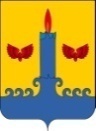 АДМИНИСТРАЦИЯ  СВЕЧИНСКОГО РАЙОНА  КИРОВСКОЙ  ОБЛАСТИПОСТАНОВЛЕНИЕАДМИНИСТРАЦИЯ  СВЕЧИНСКОГО РАЙОНА  КИРОВСКОЙ  ОБЛАСТИПОСТАНОВЛЕНИЕАДМИНИСТРАЦИЯ  СВЕЧИНСКОГО РАЙОНА  КИРОВСКОЙ  ОБЛАСТИПОСТАНОВЛЕНИЕАДМИНИСТРАЦИЯ  СВЕЧИНСКОГО РАЙОНА  КИРОВСКОЙ  ОБЛАСТИПОСТАНОВЛЕНИЕ__.11.2019№пгт Свеча пгт Свеча пгт Свеча пгт Свеча 